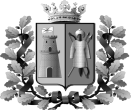 Окружная избирательная комиссияПервомайского одномандатного избирательного округа № 19по выборам депутатов Ростовской-на-Дону городской Думы шестого созываПОСТАНОВЛЕНИЕ22  июля 2015 года								         № 4-1г. Ростов-на-ДонуО разрешении на открытие специального избирательного счета кандидату в депутаты Ростовской-на-Дону городской Думы шестого созыва по Первомайскому одномандатному избирательному округу № 19 Бондарю Дмитрию ВладимировичуВ соответствии с частью 3 статьи 49 Областного закона от 08 августа 2011 года № 645-ЗС «О выборах депутатов представительных органов муниципальных образований в Ростовской области», пунктом 1.3.  Порядка открытия, ведения и закрытия специальных избирательных счетов для формирования избирательных фондов кандидатов, избирательных объединений при проведении выборов депутатов представительных органов муниципальных образований в Ростовской области, утвержденного  постановлением Избирательной комиссии Ростовской области от 29 апреля 2015 года  №83-15, и на основании документов, представленных при  выдвижении, кандидатом в депутаты Ростовской-на-Дону городской Думы шестого созыва по Первомайскому одномандатному избирательному округу № 19 Бондарем Дмитрием Владимировичем, выдвинутым Ростовским региональным отделением Всероссийской политической партии «ЕДИНАЯ РОССИЯ»,Окружная избирательная комиссия ПОСТАНОВЛЯЕТ:Разрешить кандидату в депутаты Ростовской-на-Дону городской Думы шестого созыва по Первомайскому одномандатному избирательному округу № 19 Бондарю Дмитрию Владимировичу, выдвинутому Ростовским региональным отделением Всероссийской политической партии «ЕДИНАЯ РОССИЯ», открыть специальный избирательный счет для формирования избирательного фонда в Универсальном дополнительном офисе № 5221/0262 Ростовского отделения № 5221 Сберегательного банка Российской Федерации, расположенном  по адресу: г. Ростов-на-Дону, ул. Селиванова, д. 66.Направить настоящее постановление в Универсальный дополнительный офис № 5221/0262 Ростовского отделения № 5221 Сберегательного банка Российской Федерации. Направить данное постановление в Муниципальную избирательную комиссию города Ростова-на-Дону для размещения на официальном сайте в сети «Интернет».Контроль за исполнением настоящего постановления возложить на секретаря Окружной избирательной комиссии Первомайского одномандатного избирательного округа № 19 Иголкину Ольгу Николаевну.Председатель комиссии						            А.В. Ермилова		Секретарь комиссии						             О.Н. Иголкина 